ПЕДАГОГИЧЕСКИЙ ПРОЕКТ«ПЛОВЦЫ - МОЛОДЦЫ!»Разработан и реализован на базе МБДОУ «Детский сад присмотра и оздоровления № 39 «Медвежонок» и направлен на индивидуальное педагогическое сопровождение развития способностей старших дошкольников к плаванию.Увлекательная и разнообразная деятельность, в которой дети проявляют активность, принимают решения, вместе со взрослыми ищут пути решения проблем, помогает:- Обеспечить детям условия и возможности для реализации собственной индивидуальности (имеющихся задатков и способностей) в плавании и двигательной культуре.- Совершенствовать имеющиеся у группы дошкольников двигательные умения и навыки, связанные с освоением плавания в процессе подготовки команды к городской Спартакиаде «Весёлые старты на воде».- Стимулировать детей к проявлению творчества в двигательной деятельности.- Воспитывать стремление и желание к занятию физической культурой и спортом.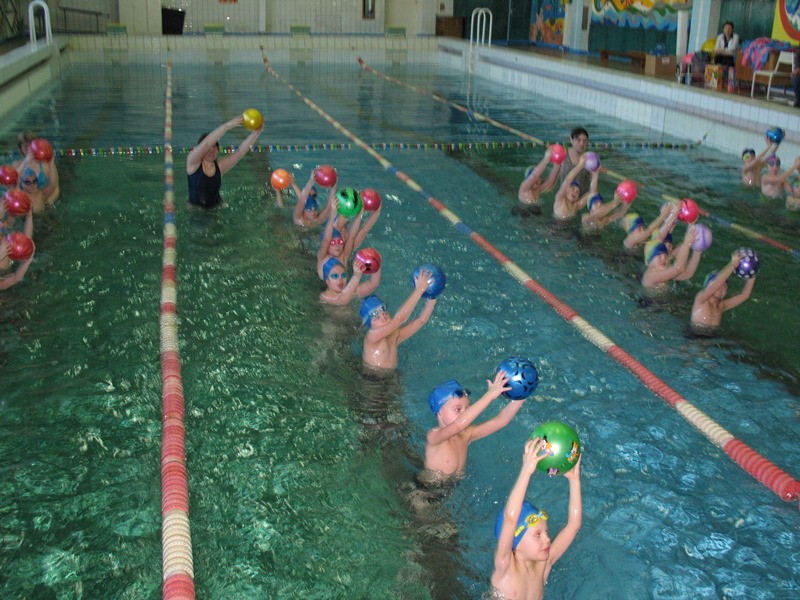 Содержание проектных материалов:1. Паспорт проекта.....................................с.З.2. Обоснование проекта...................................с.5.3. Содержание проектной деятельности.........................с.7.4. Педагогические условия успешной реализации проекта по развитию индивидуальных способностей к плаванию у дошкольников 6-7 лет........с. 13.5. Список литературы...................................с.146. Приложения:6.1. Диагностические материалы для определения уровня сформированности плавательных умений и навыков.6.2. План педагога по самообразованию.6.3. План участия родителей в реализации проекта «Пловцы-молодцы» по развитию способностей к плаванию у детей 6-7 лет.6.4. Перспективный план индивидуальной (подгрупповой) работы по совершенствованию плавательных умений и развитию двигательных способностей детей.6.5. Консультация для родителей «Учиться плавать хорошо - зачем?».6.6. Содержательная модель образовательного пространства ДОУ, отражающая развитие двигательных умений, в том числе - необходимых для развития способностей к плаванию (на основе содержания программы «Детство»).6.7. Материалы для методической копилки педагогов:- Информационный материал для специалистов ДОУ, начинающих обучение детей плаванию с азов.- Информация для родителей и инструкторов по обучению плаванию дошкольников по формированию навыков правильного дыхания.- План-конспект занятия по плаванию в подготовительной группе детского сада.- Сценарии игровых сюжетных занятий по совершенствованию плавательных умений старших дошкольников.- Подборка практических материалов «Игры на воде».6.8. Сценарий праздника-презентации в ДОУ «В гостях у водяного».6.9. Сценарий городского спортивного праздника на воде «Военно - морские учения» («Весёлые старты на воде»)6.10. Методические рекомендации по организации деятельности, направленной на развитие у детей способностей к плаванию.6.11. Копия Диплома за 3-е место на Городских соревнованиях «Весёлые старты на воде».6.12. Фотоприложения.1. Паспорт педагогического проекта «Пловцы - молодцы».2. Обоснование проекта.Создание данного проекта обусловлена объективными и субъективными факторами.К объективным факторам можно отнести:- государственную политику в области образования;- значение обучению плаванию детей дошкольного возраста;- характер приоритетного направления деятельности Муниципального дошкольного образовательного учреждения «Детский сад присмотра и оздоровления» № 39 («Медвежонок»).К субъективным факторам относится наличие в ДОУ группы воспитанников (8 человек), имеющие способности к плаванию.Итак, рассмотрим объективные факторы. 1. Национальная образовательная инициатива «Наша новая школа» в качестве ключевых направлений развития образования определяет такие как:- Система поддержки талантливых детей. Одновременно с реализацией стандарта общего образования должна быть выстроена разветвленная система поиска и поддержки талантливых детей, а также их сопровождения в течение всего периода становления личности. Данный проект, согласуясь с данным направлением, помогает детям, имеющим способности к плаванию, реализовать индивидуальные возможности в достижении результатов именно в области освоения плавательных умений, проявить себя на городских соревнованиях, продемонстрировать возможности человека, умеющего плавать и поставить каждого ребёнка в ситуацию успеха, необходимую для полноценного развития личности.- Развитие учительского потенциала. Освоение и применение технологии проектирования способствует повышению профессионализма и педагогической компетентности педагогов в области применения современных подходов в развитии, воспитании и обучении дошкольников.- Укрепление здоровья дошкольников. Обучение дошкольников плаванию при условии их активного участия в данном процессе является неоспоримым средством их оздоровления.Этот же концептуальный документ в качестве механизма обновления российского образования выделяет практику использования современных образовательных технологий. Данный проект не только позволяет обеспечить развитие способных детей, но и стимулирует внутреннее развитие и в определённой степени влияет на личность в целом, ведь стимулирование детской инициативы приводит к развитию активной жизненной позиции, к умению не капитулировать перед трудностями. Данный проект стимулирует собственную активность детей, полностью определяемую ими самими, их внутренним состоянием и активность детей, стимулируемую взрослыми.2. Один из результатов данного проекта - успешное обучение детей плаванию. Благоприятное воздействие плавания на организм человека было замечено и давно и в настоящее время широко пропагандируется и используется как мощное закаливающее средство. Помимо закаливания, осуществляется благоприятное воздействие на опорно-двигательный аппарат, сердечно-сосудистую и центральную нервную систему малышей. Плавание - это единственный вид спорта, обеспечивающий максимальную нагрузку на мышцы, при минимальной нагрузке на позвоночник. Кроме того, Дети, живущие в Воркуте в подавляющем большинстве ежегодно выезжают с родителями в отпуск. Понятно желание и необходимость обеспечить детям возможность пребывания в полноценных климатических условиях, где малыши могут получить солнечные ванны и весь летний период купаться в водоёмах. Этого в условиях Крайнего Севера наши дети лишены. Однако, нередкими являются случаи несчастных случаев на воде. Человек рождается со способностью к ходьбе, но не к плаванию. Дети, не привыкшие к воде, могут растеряться, не справиться с координацией движений в водоёме, что приводит к печальным последствиям.Дети же, систематически занимающиеся в бассейне, осваивают умение задерживать дыхание, погружение в воду, скольжение в воде на груди и на спине. Они учатся движениям ногами вверх-вниз, сидя и лёжа на мелком месте с опорой на дно руками. При качественной организации занятий к концу обучения дошкольники осваивают плавание произвольным способом на расстояние до .Подобные умения всегда были и остаются жизненной необходимостью в экстремальных условиях, так как дают возможность ребёнку продержаться на воде.Качественная работа по обучению дошкольников плаванию, даёт троякий результат:- профилактику несчастных случаев на воде;- общее оздоровление детей;- воспитание привычки к здоровому образу жизни.3. Приоритетным направлением деятельности МБДОУ «Детский сад присмотра и оздоровления» является осуществление санитарно-гигиенических, профилактических и оздоровительных мероприятий и процедур. Следовательно, деятельность, осуществляемая в рамках представленного проекта, ложится в концепцию деятельности образовательного учреждения.План и содержание проектной деятельности.Педагогический проект «Пловцы - молодцы».3. Педагогические условия успешной реализации проекта по развитию индивидуальных способностей к плаванию у дошкольников 6-7 лет.1. К одному из условий успешной реализации данного проекта можно отнести непрерывный процесс самообразования педагога, осуществляющего руководство проектом и процесс его реализации. Однако процесс самообразования затрагивает не только процесс изучения специальной литературы по методике обучения детей плаванию, по развитию индивидуальных способностей детей и т.д. Самообразование должно иметь поликомпонентный характер и объединять изучение передовой педагогической теории с активным обменом опытом между педагогами города (участие в городском методическом объединении на основе партнёрского диалога), организация семинаров-практикумов, на которых коллеги делятся педагогическими находками и открытиями в ходе практической деятельности по развитию индивидуальных способностей к плаванию, двигательных умений и двигательного творчества.2. Обеспечение безопасности каждого ребёнка - второе условие успешной реализации содержания данного проекта. Мало развить способности ребёнка, необходимо соблюдение принципа «Не навреди». Игровое оборудование, используемое при организации игр на воде, должно иметь сертификаты качества, быть удобным и комфортным для ребёнка, обеспечивать эмоциональный комфорт. Не допускается вход обслуживающего персонала в помещение бассейна без специальной обуви. Полная уборка бассейна с дезинфицирующими средствами проводится ежедневно; для оценки эффективности текущей уборки и дезинфекции помещений и инвентаря необходимо не менее 1 раза в квартал проведение бактериологического и паразитологического анализов смывов. Согласно СанПиН 2.1.2.1188., глубина бассейна для детей до 7 лет должна быть не более 0,6м, температура воды в бассейне составляет 30-32 градуса по Цельсию. Кроме того, необходимо учитывать, что данная работа проводится с детьми, имеющими различные формы туберкулёзной интоксикации, а следовательно, соматически ослабленными. Поэтому обязательными являются минутки отдыха и релаксации (1-2 раза в течение тренировки или занятия), проводимые в виде психогимнастики, дыхательной гимнастики, медитации, сопровождаемые спокойной приятной музыкой, художестенным словом или просто словесным одобрением педагога в адрес достижений и личных качеств каждого воспитанника.3. Следующим условием является соблюдение основных принципов реализации проекте:З.1Личностно-ориентированный подход: учёт в процессе деятельности по актуальному вопросу индивидуальных особенностей детей, в частности - состояния здоровья, потребностей каждого ребёнка и особенностей физического развития.3.2. Принцип научности: использование в организации мероприятий оздоровительной и профилактической работы разработок современных учёных и исследователей проблемы здоровьесбережения дошкольников.3.3. Принцип системности: непрерывность деятельности вместе с рациональным сочетанием различных мероприятий.3.4. Принцип рефлексии: предусматривает анализ результатов запланированной деятельности, выявление положительных сторон работы коллектива и недоработок; корректировка деятельности в актуальном аспекте в зависимости от полученных результатов.4. Необходимым условием должно стать сочетание грамотно построенных тренировок ( с точки зрения методики обучения плаванию) с игровым взаимодействием педагога с детьми) в целях реализации права каждого ребёнка на возможность участия в ведущей деятельности - игре и обеспечения должной мотивации на результативные занятия плаванием.ЛИТЕРАТУРА:Т.И.Осокина, Е.А.Тимофеева, Т.Д. Богина. Обучение плаванию в детском саду: Книга для воспитателей детского сада и родителей - М.: Просвещение, . - 159 с.Л.Ф.Еремеева. Научите ребенка плавать. Программа обучения плаванию детей дошкольного и младшего школьного возраста. Методическое пособие. - СПб.: Издательство «ДЕТСТВО-ПРЕСС», 2005.Урвачева Л.Н. Учимся плавать играя / Инструктор по физкультуре дошкольного образовательного учреждения № 1 / 2008, с.61.Хрущева О.С. Спортивное развлечение в бассейне. / Инструктор по физкультуре дошкольного образовательного учреждения № 2 / 2008, с.54.Муратова Г.Б. Творческий подход в обучении плаванию детей разных возрастных групп. / Инструктор по физкультуре дошкольного образовательного учреждения №3/2010, с.51.Е.К.Воронова. Программа обучения плаванию в детском саду. - СПб.:«ДЕТСТВО-ПРЕСС»,2003 -80 с.Пищикова Н.Г. Обучение плаванию детей дошкольного возраста. Занятия, игры, праздники. - М.: Издательство «Скрипторий 2003», 2008 - 88 с.Л.Ф. Еремеева. Обучение плаванию в детском саду. / Дошкольная педагогика. Петербургский научно - практический журнал № 5 (26) /сентябрь, октябрь /2005 г., с.30.Н. Петрова. Плавание. Техника обучения детей с раннего возраста.И.М.Боброва. Обучение детей плаванию в условиях детского сада. / Справочник старшего воспитателя дошкольного учреждения № 9 сентябрь / , с 51.СтруктураСодержаниеНаправленность проекта«Индивидуальное педагогическое сопровождениесовершенствования навыков и умений детей в процессе обучения их плаванию»Адресация проектаИнструктор по физической культуре и обучению детей плаванию, воспитатели и воспитанники ДОУ 6-7 лет.Руководитель проектаПетухова Татьяна Алексеевна, инструктор по физической культуре и обучению детей плаванию МБДОУ «Детский сад присмотра и оздоровления» № 39, 1-ая квалификационная категория.Участники проектаПедагоги МБДОУ, дети 6-7 лет, родители.Возраст воспитанниковДети 6-7 лет.Особенности проектаПо характеру создаваемого продукта:- практико-ориентированный; По количеству создателей:- парный (Петухова Т.А., инструктор по физической культуре и обучению плаванию, 1-ая квалификационная категория, Антипина Л.А., старший воспитатель ДОУ, высшая квалификационная категория).По количеству детей, вовлечённых в проект:- групповой (8 человек старшего дошкольного возраста). По продолжительности:- средней продолжительности: 6 месяцев (сентябрь 2009 - февраль 2010 года).По контактам:- на уровне ДОУ и на уровне города (взаимодействие с инструкторами по физической культуре, участниками городского МО).Цель проектаОрганизация оптимального индивидуального педагогического сопровождения дошкольников 6-7 лет в процессе обучения их плаванию.Задачи проекта.1. Обеспечить детям условия и возможности для реализации собственной индивидуальности (имеющихся задатков и способностей) в плавании и двигательной культуре.2. Совершенствовать имеющиеся у группы дошкольников двигательные умения и навыки, связанные с освоением плавания в процессе подготовки команды к Городской Спартакиаде «Весёлые старты на воде».3. Стимулировать детей к проявлению творчества в двигательной деятельности.4. Воспитывать стремление и желание к занятию физической культурой и спортом.Принципыреализациипроекта1.      Личностно-ориентированный    подход:    учёт    в процессе     деятельности     по     актуальному     вопросу индивидуальных особенностей детей, в частности - состояния здоровья, потребностей каждого ребёнка и особенностей физического развития.2. Принцип научности: использование в организации мероприятий оздоровительной и профилактической работы разработок современных учёных и исследователей проблемы здоровьесбережения и физического развития дошкольников.3. Принцип системности: непрерывность деятельности вместе с рациональным сочетанием различных мероприятий.4. Принцип    рефлексии:    предусматривает    анализ результатов    запланированной   деятельности,    выявление положительных  сторон работы педагога и  недоработок; корректировка   деятельности   в   актуальном   аспекте   в зависимости от полученных результатов.Ресурсы проекта- Перспективный план индивидуальных (подгрупповых) занятий с детьми «Пловцы-молодцы».- Диагностика имеющихся у детей плавательных умений (стартовая и итоговая).- Конспекты занятий, спортивных развлечений;- Подборки упражнений на целенаправленное развитие быстроты и общей выносливости;Предполагаемые продукты проекта- Перспективные планы индивидуальных (подгрупповых) занятий сдетьми.- Модель образовательного пространства ДОУ, обеспечивающая успешную реализацию индивидуального подхода к совершенствованию двигательных умений и навыков детей в процессе обучения плаванию.- План работы с родителями;- План работы с педагогами;- Конспекты занятий по плаванию и спортивных развлечений наводе;- Фотоприложения;- План по самообразованию инструктора по физической культуре;- Методические рекомендации по организации индивидуальной работы по обучению детей плаванию.Подготовительный этапПодготовительный этапПодготовительный этапПодготовительный этапСрок, продолжитель-ностьСодержание деятельности, основные мероприятияОсновные методыПланируемые результаты3-4-ая неделя сентября- Доведение до сведения смысла и цели проекта.- Выборы творческой группы педагогов - активных участников проекта.- Составление плана сотрудничества с родителями детей, имеющих способности к плаванию. Приложение № 3.- Подбор практических материалов и разработок в помощь к организации проектной деятельности (игровые упражнения на воде, развивающие творческое отношение ребёнка к плаванию и движению; подборки упражнений на дополнительное развитие общей выносливости и двигательной координации; материалы для сценариев водно-спортивных развлечений, для сценария городской Спартакиады и т.п.)- Составление плана по самообразованию инструктора по физвоспитанию. Приложение 2.- Разработка перспективного плана индивидуальной работы по подготовке сборной команды ДОУ по плаванию. Приложение 4.Проблемный;Методсотрудничества;Методпроектирования(конструированияпедагогическогопроцесса)- Ориентирование педагогов на сотрудничество. Создание коллектива единомышленников в актуальном аспекте воспитания дошкольников.- Определение перспективы в работе по формированию внутренней мотивации дошкольников на активное участие в дополнительных видах деятельности, направленных на развитие их индивидуальных способностей к плаванию.- Практическая помощь педагогам в организации проектной деятельности.3-4-ая неделя сентябряСотрудничество с родителями.- Доведение до сведения родителей воспитанников, обладающих способностями к плаванию, смысла и цели проекта.- Выборы творческой группы родителей - активных участников проекта.- Консультация для родителей «Учиться плавать хорошо - зачем?» Приложение № 5- Создание творческой группой плана участия родителей в реализации проекта. Приложение № 3Работа с детьми.Предварительный шаг.Диагностика имеющихся у детей плавательных умений по критериям, разработанным Т.И.Бабаевой, Н.А.Ноткиной , по методике Л.Ф.Еремеевой «Научите ребёнка плавать. Программа обучения детей дошкольного и младшего школьного возраста: Методическое пособие». - СПб.: Издательство «ДЕТСТВО-ПРЕСС», 2005. Приложение 1.Основные методы диагностики: наблюдения за детьми; практические задания на выполнение движений в воде с замером результатов.1 шаг. Интригующее начало.Получение письма от детей из детского сада южного города, которые рассказывают о том, что у них есть море, поэтому они хорошо умеют плавать, участвуют в соревнованиях по плаванию, растут ловкими и сильными. Им очень интересно знать, есть ли успехи у детей из Воркуты. Они предлагают соревнование: кто лучше подготовится к «Весёлым стартам»?2 шаг. Обсуждение с детьми проблемы.У нас тоже впереди городские соревнования по плаванию, мы должны выступить не хуже детей из южного города, тем более, что в нашем детском саду есть прекрасный бассейн. Но одного занятия по плаванию в течение неделе недостаточно. Ведь настоящие спортсмены тренируются много. Как нам быть? Дети обдумывают план действий, обсуждают с воспитателем и инструктором по физической культуре и вносят предложения:1. Узнать, как готовятся к соревнованиям настоящие спортсмены.Что для этого надо сделать, как мы можем это узнать? Варианты, предложенные детьми:- Смотреть телепередачи по каналу «Спорт».- Спросить у родителей.- Сходить на экскурсию в ДТДМ, в бассейн и понаблюдать за тренировками юных пловцов.2. Заниматься в бассейне дополнительно.3. Чтобы было тренироваться интереснее, узнать и выучить много игр на воде, которые помогут плавать лучше.- Начало индивидуальных игровых тренировочных занятий с командой детей для подготовки к «Весёлым стартам на воде».- Беседа с детьми «Почему полезно плавать»Методсотрудничества;Методпроектирования(конструированияпедагогическогопроцесса)Проблемный;Методсотрудничества;Метод планированиядеятельности;Игровой.- Возникновение у родителей мотивации к активной дополнительной работе по развитию имеющихся у детей способностей к плаванию.- Появление азов педагогических знаний, направленных на развитие двигательных умений, творческого подхода к двигательной деятельности.- Первоначальная заинтересованность детей в успешной подготовке к городским соревнованиям.- Появление первых навыков действий, направленных целенаправленных на достижение запланированного успеха.- Появление навыков решения простых проблемных ситуаций, активности в мышлении (в зависимости от индивидуальных способностей).Этап реализации проекта.Этап реализации проекта.Этап реализации проекта.Этап реализации проекта.Срок, продолжитель-ностьСодержание деятельности, основные мероприятияОсновные методыПланируемые результатыоктябрь 2009 -январь .Работа с сотрудниками.- Создание методической копилки с игровыми приёмами совершенствования двигательных умений дошкольников, связанных с обучением плаванию, с подборками упражнений для развития ловкости, общей выносливости и координации в пространстве. Приложение № 7.- Проведение с детьми индивидуальной работы по физическому развитию и совершенствованию двигательных умений в течение совместной деятельности, режимных моментов.- Организация фотовыставки для родителей «Бассейн для здоровья и силы».- Распределение ролей, подготовка атрибутов для спортивного развлечения на воде, с целью предварительной пробы сил детей - будущих участников городских соревнований. Составление сценария праздника «В гостях у Водяного». Приложение № 8.- Работа инструктора по физической культуре в городской творческой группе по подготовке городского праздника «Весёлые старты на воде».Методсотрудничества,взаимопомощи.- Обмен положительным опытом работы с коллегами;- Пополнение практическими и теоретическими материалами, помогающими оптимизировать индивидуальные тренировочные занятия с детьми.Сотрудничество с родителями.- Помощь родителей в организации экскурсии в ДТДМ с целью наблюдения за тренировкой юных пловцов, беседа с тренером о режиме дня и питании спортсменов, о важности плавания.- Участие родителей в спортивном развлечении ДОУ «В гостях у Водяного»- Приобретение атрибутов, изготовление единой формы одежды для участия в соревнованиях «Весёлые старты на воде».- Помощь в сопровождении детей на тренировки в СК «Цементник».- Присутствие родителей на индивидуальных тренировочных занятиях в ДОУ - с целью ознакомления с практическими приёмами развития у детей ловкости, общей выносливости и координации движений.Методсотрудничества,взаимопомощи.- Активное включение родителей в практическую реализацию содержания проекта; расширение педагогических знаний по вопросам использования упражнений, направленных на развитие у детей ловкости, общей выносливости и координации движений.- Повышение интереса к жизни детей в ДОУ, сплочение с педагогами в достижении общей цели.Работа с детьми.- Еженедельные беседы детей на темы «Наши успехи в плавании», «За что могу себя похвалить, за что могу похвалить своих товарищей по команде», «Что не получилось? Почему? Что сделать, чтобы исправить положение?».- Индивидуальные тренировочные занятия с детьми.- Подготовка и участие в празднике на уровне ДОУ «В гостях у Водяного» с целью пробы сил детей на соревновании.- Динамические часы на развитие двигательного творчества.- Рисование на тему «Моя спортивная мечта».- Составление писем для детей из детского сада южного города -рассказы о собственных успехах и о тренировках.Игровой метод; Проблемный метод. Метод сотрудничества.- Активизация детей в процессе достижения общей со взрослыми цели.- Закрепление внутренней мотивации на успех в соревновании по плаванию.- Повышение уровня двигательных умений в целом и плавательных умений в частности.- Появление позитивных результатов в уровне ловкости, общей выносливости и координации движений.Заключительный этапЗаключительный этапЗаключительный этапЗаключительный этапСрок, продолжитель-ностьСодержание деятельности, основные мероприятияОсновные методыПланируемые результатыФевраль .Работа с сотрудниками.- Обсуждение и анализ хода и результатов «Весёлых стартов на воде» (выявление плюсов и минусов, выработка путей коррекции проведённой работы).- Подготовка благодарственных писем родителям - участникам педагогического проекта «Пловцы-молодцы».- Круглый стол (совместно с родителями - участниками творческой группы): анализ содержания и результатов проекта «Пловцы - молодцы». Определение педагогических условий успешной реализации деятельности по развитию индивидуальных способностей детей к плаванию.Метод партнёрского диалога;Формирование у педагогов нового уровня компетентности в организациииндивидуальной работы с детьми, имеющими способности к плаванию. Возможность увидеть и оценить результаты проектной деятельности в условиях работы детского садаСотрудничество с родителями;- Круглый стол (совместно с педагогами): обмен мнениями по поводу изменений в физическом и личностном развитии детей - участников проекта. Мнения родителей о собственной роли, о роли педагогов в процессе развития способностей детей к плаванию. Определение перспектив дальнейшего развития детей (участие в спортивных секциях учреждений дополнительного образования, в частности - в бассейне ДТДМ).Метод партнёрского диалога;Осознание родителями роли взрослого в полноценном развитии ребёнка;Работа с детьми.- Выступление сборной команды «Весёлых стартах на воде». Приложение 9.- Обсуждение с детьми хода подготовки к празднику «Весёлые старты на воде». Чем довольны дети? Что понравилось больше всего? Что далось труднее всего? Что хотелось бы изменить, добавить? За что сказать спасибо товарищам по команде, взрослым?- Составление письма детям из южного города - рассказ об успехе (призовом месте) на городских соревнованиях, о новыхинтересных играх, в которые можно играть на воде.Метод практической деятельности; Метод партнёрского диалога;- Предоставление детям возможности увидеть реальные результаты сотрудничества с воспитателем.- Появление у детей не только новых умении, но и навыков анализировать собственные действия. - Появление нового уровня развития плавательных способностей и возможность самореализации. Постановка детей в ситуацию успеха.